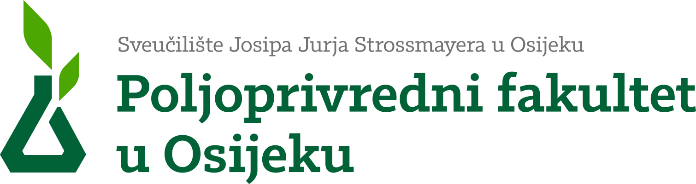 Poljoprivredni fakultet u OsijekuKralja Petra Svačića 1 d31000 OsijekPovjerenstvu za poslijediplomske specijalističke studije